Prepared by / compiled by: Manuel LöhnertzOrganisation: ETC/BD – space4environmentEEA project manager: Mette.Lund@eea.europa.euTask Manager: Sabine Roscher/roscher@mnhn.frWork Package n°:1.7.2.ABackground & IntroductionThe present document describes the activities and procedures for verification of the CDDA version 14 (2016). CDDAThe Nationally designated areas inventory (CDDA) is an Eionet core data flow and holds information about protected areas and the national legislative instruments, which directly or indirectly create protected areas. The dataset contains data on individual nationally designated sites and designations in EEA member and collaborating countries.Definition of termsBefore going into further detail on the QA/QC process of the CDDA database, please consider the following definitions of important terms and key activities of the process. These reflect the terminology used within the present report. Table 1-1 Definition of termsThe QA/QC process described in the current report is a verification process, as the output does not provide quantitative results about the database quality and is used an element of a process to correct and improve the latest integrated European database version. Delivery of datasetsThe following tabular and spatial European datasets have been uploaded to: https://svn.eionet.europa.eu/repositories/Workdata/CDDA/cdda_ver14/The CDDA v14 deliveryThe latest version of the CDDA, version 14 from 2016, covers the entire geographical area of the 33 EEA member countries and its six cooperating countries. It includes the full geographical area under the responsibility of European countries as well as other States and Territories related to key initiatives in the European region.The resulting data covers the 39 countries as well as Greenland (Denmark) and the French Overseas Departments and Territories and Overseas Collectives (Map 2-1, French DOMs not shown).Map 2-1 Extent of the CDDA dataset (DOM/TOMs are not shown here)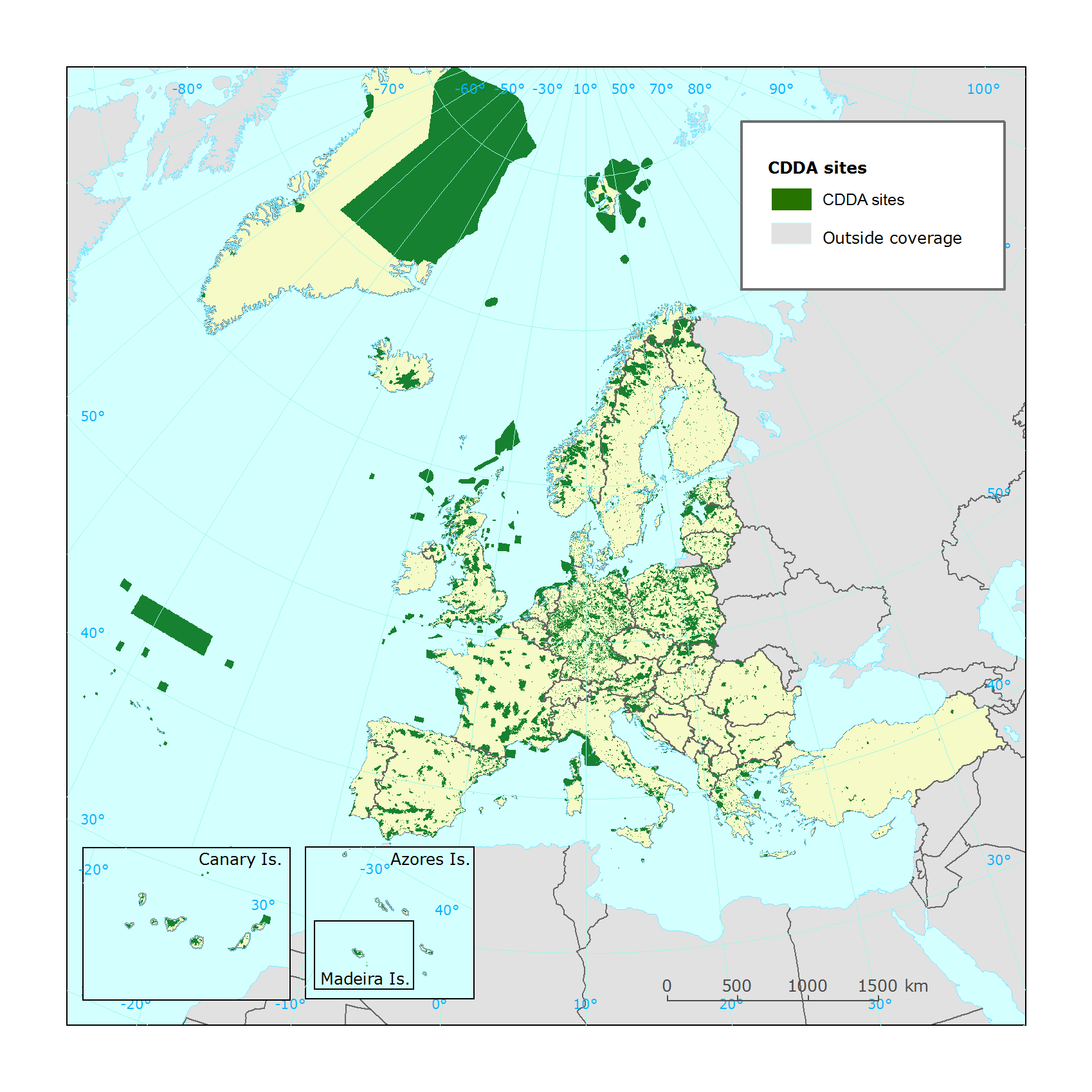 35 countries delivered new tabular and spatial data in 2016, which had to be included into version 14 of CDDA. The four countries BA, CY, LI and LT did not deliver any data.All datasets were subjected to a series of quality assurance (QA) checks. Once the data passed these tests it was combined with data from those countries which did not submit data in 2016. For these particular countries data was extracted from the previous CDDA dataset, version 13. The combined and integrated dataset (i.e. 2016 CDDA, version 14) covers 39 countries, and consists of a total of 101 736 records in the tabular database and 99 004 spatial records.Table 2-2-1 Number of tabular and spatial records in the different CDDA versionsThe following map presents the countries, which provided data for the CDDA version 14.Map 2-1 Countries that delivered data in 2016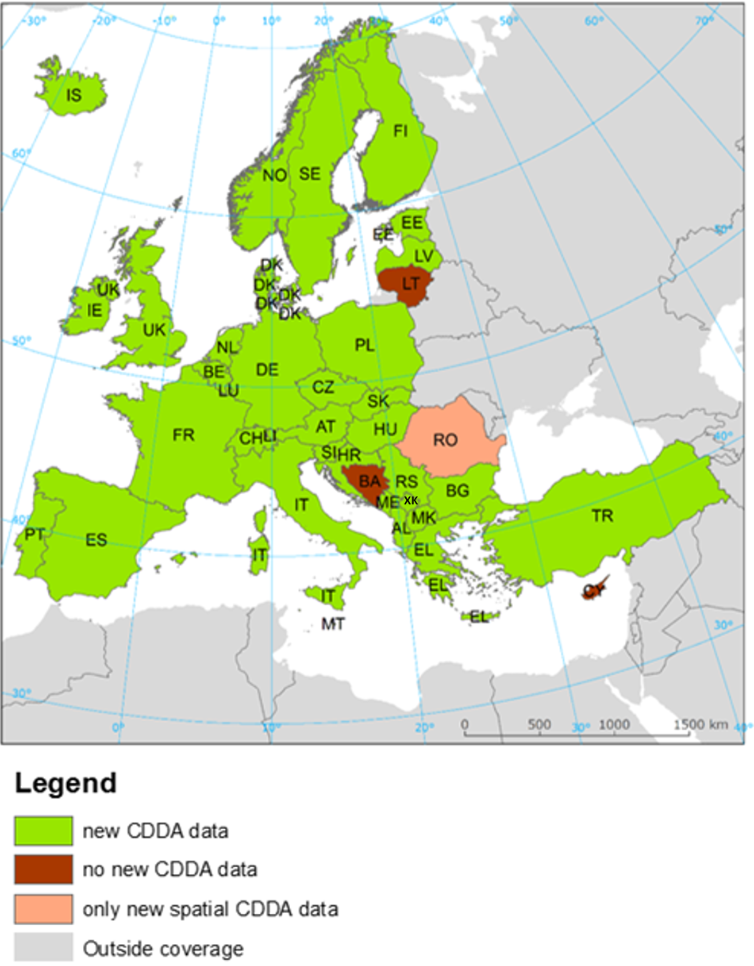 A more detailed overview is given in the following table. The cells marked with yellow show countries which did not deliver data for various reasons (e.g. no new national CDDA). Cells coloured in light blue represent country deliveries which did not contain new data for the corresponding reporting. In these cases where no changes in the datasets where reported or proposed by the country the datasets from the previous reporting (all version 12, 2014) have been used.Table 2-2 Data deliveries and data updates for CDDA version 13 & 14, respectively (tabular & spatial)The national CDDA data was delivered as tabular and spatial dataset. Tabular data:EEA provides the different national institutes with an MS-Access CDDA template database and technical specifications via the Central data repository (CDR: http://cdr.eionet.europa.eu). Figure 2-1 CDDA MS-Access data model & technical specification document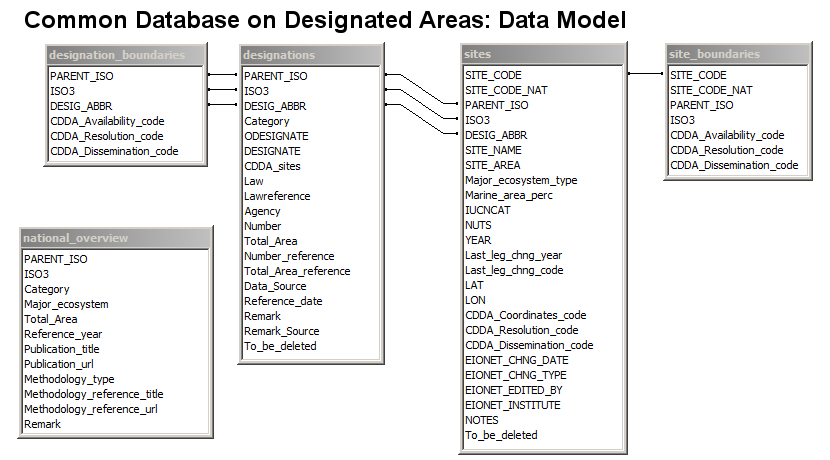 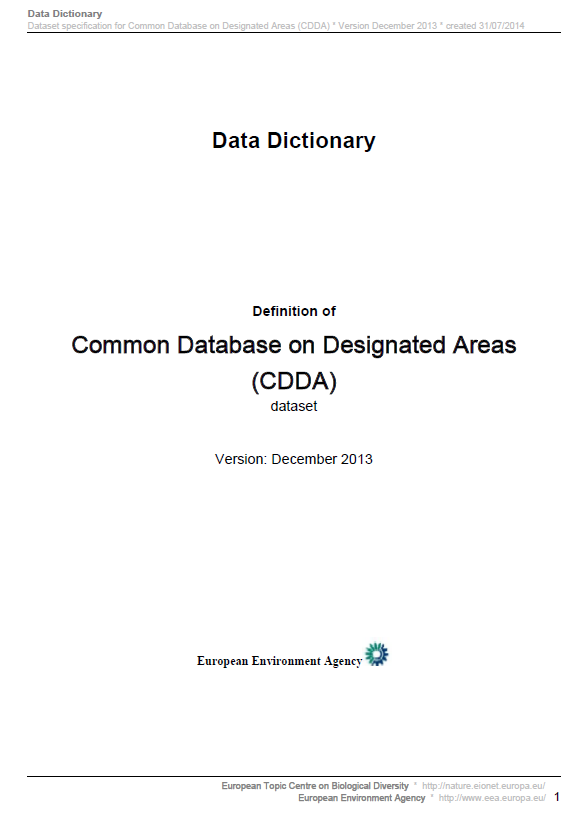 Using the template and the specification the countries update the table with the national CDDA information. After the national update, the database is uploaded again to the CDR.Spatial boundary data:Next to the tabular data the countries are asked to update their spatial CDDA data and to upload the data to the CDR. European CDDA dataset productionThe final CDDA v14 dataset is the union of all single national tabular databases & spatial datasets. TABULAR:After passing quality checks without errors, the single country tables were imported to a new MS-Access database. SPATIAL:Once the data deliveries passed the quality check without errors, the individual national vector data files were merged to one national spatial dataset. In a next step, all merged spatial datasets were used for the construction of the final European CDDA dataset.Figure 3-1 Workflow spatial map production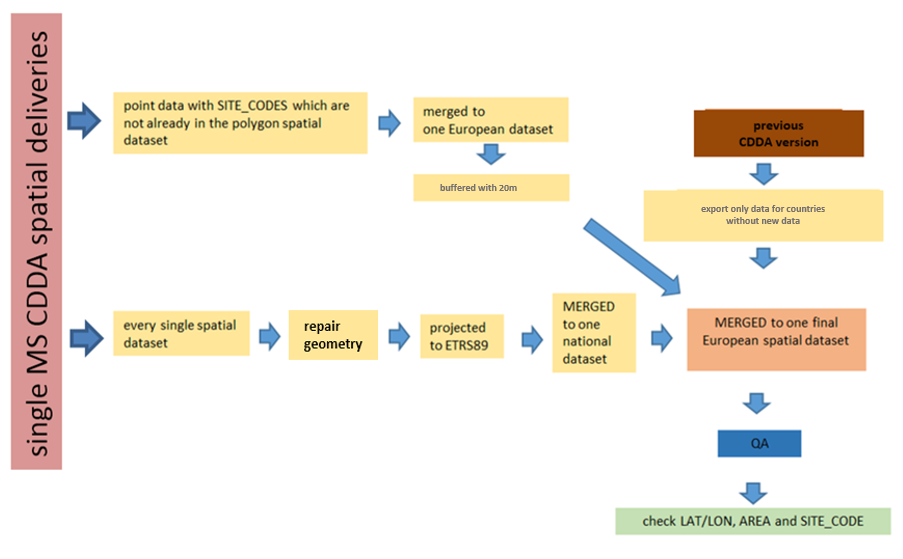 VerificationThe spatial and tabular data were checked by ETC/BD at different points during the CDDA v14 production workflow. First, the single country deliveries were checked for completeness. Subsequently, different QAtests of the single deliveries were performed by EEA and ETC/BD. Once the spatial and tabular checks were complete the single datasets were merged to one European spatial and one tabular dataset. This final CDDA dataset was checked by EEA before publication.Verification overviewTabular and spatial data were checked using different QA methods:Tabular:The countries uploaded the national CDDA v14 MS-Access versions on the CDR. An automatic QA, which is integrated in the database, performed semantic checks of the different tables. Errors were analysed and corrected. If necessary, e.g. where information was missing, the countries were requested to update the data.After a successful quality check of the deliveries, the single tables were imported to the CDDA-v14 database template (provided by the EEA). Afterwards final QA checks were conducted using the integrated QA tool.Figure 4-1 Tabular data verification overview, version 13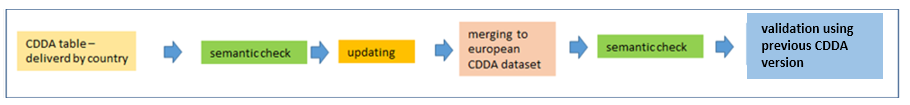 Spatial:The countries delivered various kinds and quantities of spatial data. Some countries delivered one polygon vector file, others more than 2 different polygon and point vector files. Figure 4-2 Example: spatial delivery by one country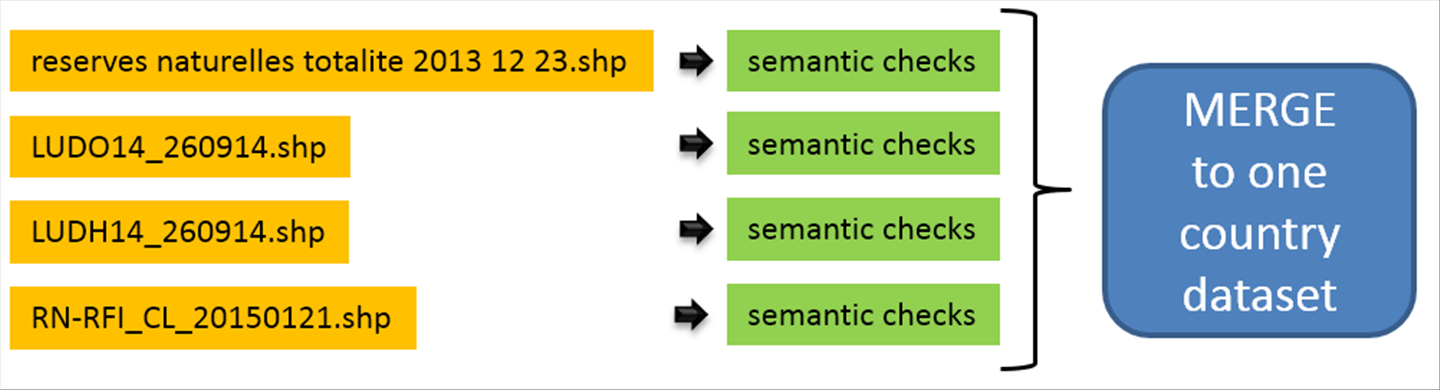 Therefore the first step of the verification was to check each spatial dataset prior to merging to one national dataset. After the data passed the semantic check (projection, format, …) without errors, all data was merged into one European CDDA dataset in a file-geodatabase. If a country did not deliver new data, the most recent data available to the EEA was imported. If spatial data was delivered as point dataset the points were buffered using a 20m buffer and merged with the polygon layer. With this operation the final spatial dataset only consisted of polygon vector layers.Figure 4-3 Spatial data verification overview for version 14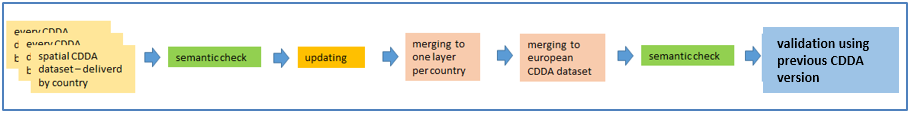 Verification steps tabular dataThe verification of the tabular data was done following the specifications provided in the CDDA call (https://www.eionet.europa.eu/news/cdda2016).The automatic QA checks following data quality indicators:check that all the relevant fields are filled out correctly (compare field type, name & content with the specifications)check for duplicates in SITE_CODE check that the dissemination codes in the ‘sites’ and ‘site_boundaries’ tables are the sameif countries have officially asked for the calculation of coordinates this should be conducted by the ETC/BD.check that all coordinates are located in the countrycheck coordinates of marine sites are located in marine regionscheck coordinates of terrestrial sites are located in terrestrial regionsMost of the checks listed above are executed by running an automatic FME (Feature Manipulation Engine – Software, using EEA common workspace) script on each of the separate national deliveries. The script loads the relevant database entries from the tabular database as well as the attributes and geometries from the spatial component to perform the checks. Within different sub-steps, information such as the number of sites, potential double-assigned site codes or the comparison between the number of tabular and spatial sites is derived and checked. The QA results for each separate country are recorded in a separate database, which contains information on all encountered inconsistencies identified during the checks.Verification steps spatial dataIn the following chapter the verification of the spatial data will be explained. Most countries that submitted spatial data in the 2016 delivered shape files. Only a few exemptions used another form of delivery such as sqlite-databases or a WFS (which is so far not compliant with the CDDA specifications).The spatial validation consisted of the following stages:Projection validationGeometry validationGeometry must be valid - if not repair geometry.Singlepart polygons with same SITE_CODE are not allowed – if this is the case: dissolve features by SITE_CODEGeographical and Attribute validationData must lie within the country extent (terrestrial + marine).Attribute validation, check that each feature has a SITE_CODE, if not link by another field, if not possible check site name and try to link using site name, grid coordinates, areaCalculate coordinates for each polygon and compare them to the coordinates as supplied by country. (The coordinates of the centroid of each CDDA site in LAT/LON;WGS84)Comparison of the Area, area calculated using GIS and compared to that supplied by the Country.Also for the QA of the spatial CDDA data FME scripts were used which were stored on the common workspace.European CDDA layer production and verificationOnce the spatial and tabular checks were complete, the single datasets were merged to one European spatial and one tabular dataset.If sites are represented in form of a spatial point layer, the single points were buffered by 20m to form polygons and added to the polygon data sets. Subsequently, all single files were merged to one spatial CDDA dataset in File-Geodatabase format by ETC/BD and uploaded to the EEA SVN server. Finally, the uploaded CDDA dataset was checked by EEA before publication.Figure 4-4 Workflow: merging single spatial datasets (point & polygons)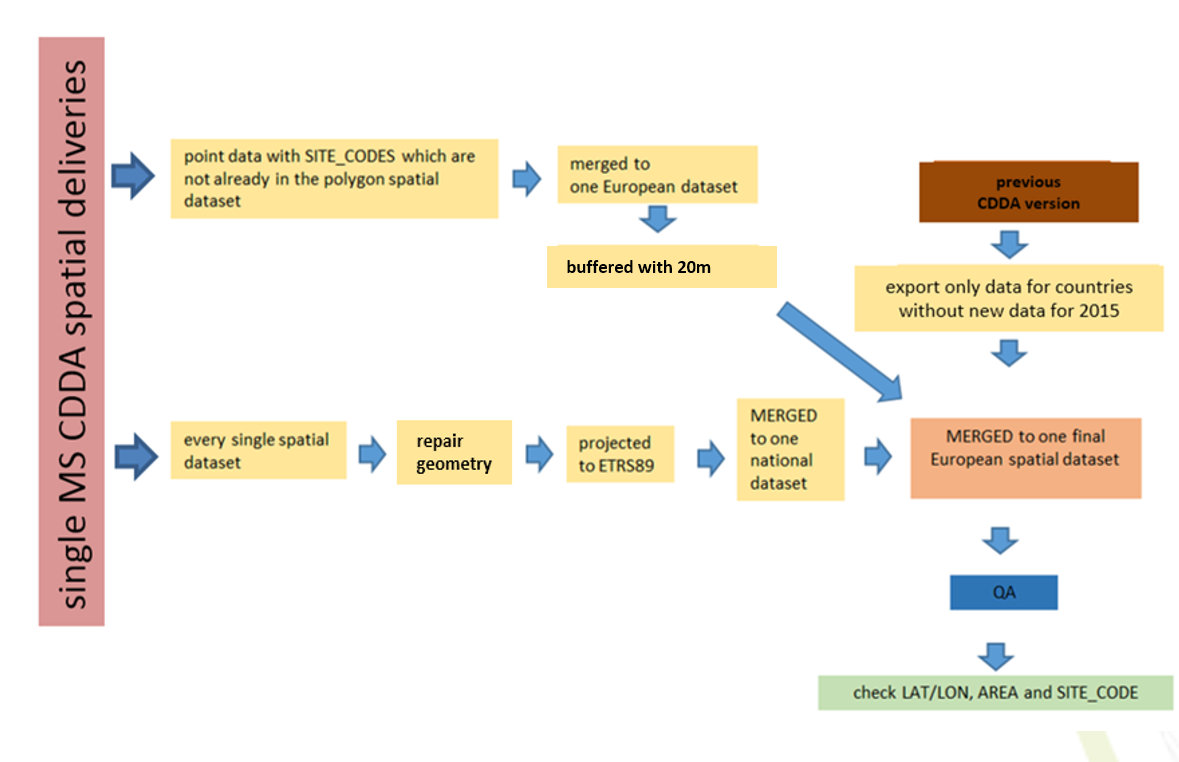 QA In this chapter a selection of information and results about the new CDDA dataset will be presented.Semantic checkIn the following table a selection of comments on the single CDDA deliveries are presented.Table 5-1 Selection of semantic check results and informationComparison of the new CDDA with the previous versionAnother output of the semantic checks is the comparison of the site count as well as the site area between the new spatial CDDA version and the previous version 13 from 2015.Table 5-2 CDDA site count comparison: CDDA_v13 vs CDDA_v14 (spatial datasets)The tabular database contains more CDDA sites than the spatial dataset. Therefore the area statistic based on the tabular dataset varies from the area statistic based on the spatial data (not shown):Table 5-3 CDDA area comparison: CDDA_v13 vs CDDA_v14 (tabular datasets)The total tabular CDDA area increased from 2 637 251 km² to 2 824 777 km² between versions 13 and 14. That´s an increase of 187 526 km². Major ecosystem informationOne important CDDA information is the “Major ecosystem type” - http://dd.eionet.europa.eu/dataelements/69878. For every CDDA site the major ecosystem type: marine, marine-terrestrial or terrestrial should be specified.The following table shows the overview of delivered major ecosystem type information by country.Table 5-2 Major ecosystem type information by country [count of sites]In the current CDDA version there are still 8 countries which did not deliver information on the major ecosystem type for any reported sites.IUCN management category informationAnother important CDDA information is the IUCN management category of the site, http://dd.eionet.europa.eu/dataelements/74678.The following table shows the count of sites classified by their IUCN category. Table 5-3 IUCN management categories by country [count of sites]The tables shows that for the most sites IUCN category information is available. Only two countries delivered sites without any IUCN information (NULL).  Designation boundariesThe designation boundaries concept is used for the reporting of areas protected by a designation type which does not create individual sites that can be identified by a SITE_CODE. Designation boundaries are always reported as a spatial dataset http://dd.eionet.europa.eu/tables/9117Only Italy and Netherlands delivered designation boundaries.Italy delivered eight separate spatial datasets instead of one dataset combining all designation boundaries:Figure 5-1 Spatial designation boundary delivery from Italy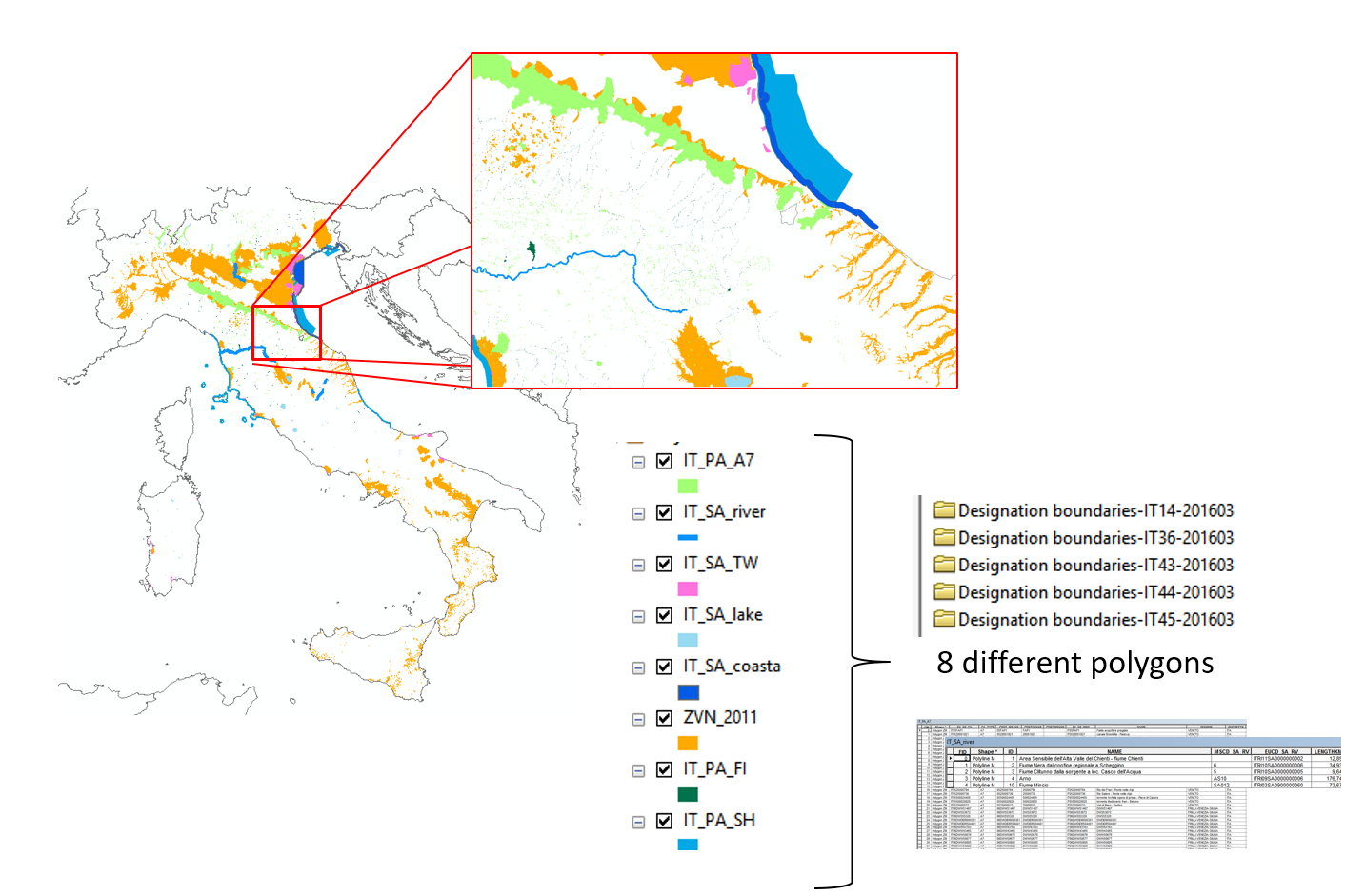 The Netherlands delivered one designation boundary dataset covering the designation type NL21.Figure 5-2 Designation boundary delivery from the Netherlands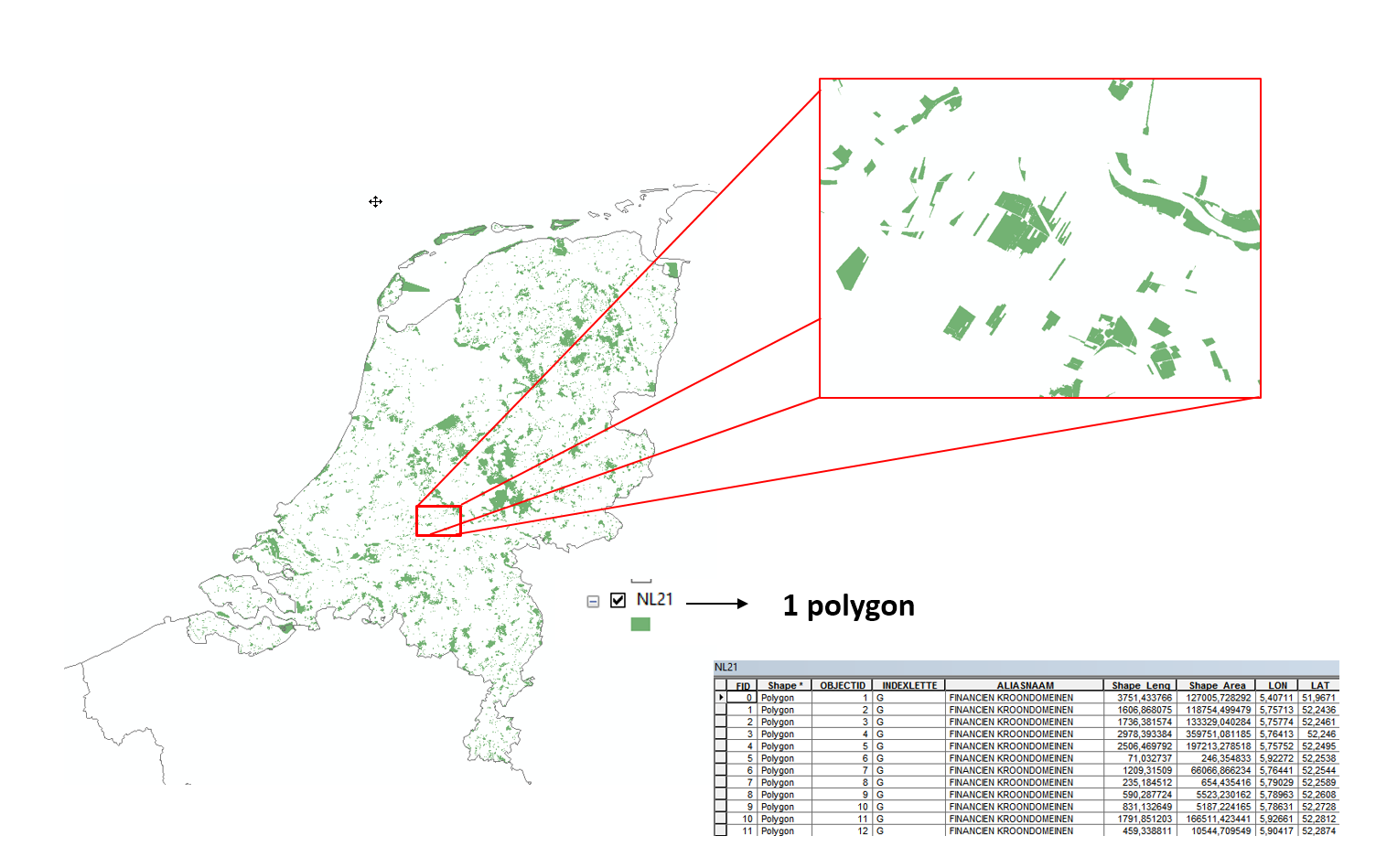 Concluding remarksWhile the majority of the data delivered under the CDDA reporting cycle is of a high quality, there are still some problematic issues for data processing: wrong xml-file format or no xml-file uploaded to EIONET –> no automatic QA possibleLAT/LON coordinates outside the countryUnnecessary fields added to tabular/spatial dataset and/or different spelling of fieldnamesMany countries have delivered only tabular information to indicate the presence of designation boundaries, but where such a delivery is not accompanied by a spatial file the areas cannot be included under the designation boundaries concept. An improved description of the designation boundaries concept will be provided before the next CDDA reporting. Marine area percentages in some cases are not correct Spatial datasets reported in the wrong projectionCDDA version 14 (2016)Validation / Quality control (QC)Validation is the process by which the accuracy and consistency of products are evaluated and the associated uncertainties are quantified (Justice et al., 2000).Product accuracy is assessed by a comparison with independent data sources such as ground-based measurements, more detailed data or well-calibrated models. Inter-comparison with other equivalent products is also part of the validation process allowing building up a community reference product when no or not enough independent data are available. Quality control, or QC for short, is normally carried out after the end of the production and aims at providing the user with measurable / quantitative information how well the product meets the pre-defined specifications. Verification / Quality assurance (QA)The act of reviewing, inspecting, testing, checking, auditing, or otherwise establishing and documenting whether items, processes, services, or documents conform to specified requirements.Verification is a qualitative process in which intermediate or final results of the production process are commented and potential deviations from the specifications are highlighted. The verification will be performed during the course of production and is meant to increase data and production quality.Quality Assurance (QA) is a way of preventing mistakes or defects in products and avoiding problems when delivering solutions or services to customers. QA is applied to physical products in pre-production to verify what will be made meets specifications and requirements, and during manufacturing production by validating whether lot samples meet specified quality controls. QA is also applied to software to verify that features and functionality meet business objectives, and that code is relatively bug free prior to shipping or releasing new software products and versions.CDDA versiontabular SpatialVersion 2016 v_14101 73699 004Version 2015 v_13100 18197 752Version 2014 v_1298 36795 109NameISO - 2 digitISO - 3 digitVersion 13Version 14NameISO - 2 digitISO - 3 digit20152016AlbaniaALALBno new data yesAustriaATAUTyesyesBosnia - HerzegovinaBABIHnonoBelgiumBEBELyesyesBulgariaBGBGRyesyesSwitzerlandCHCHEyesyesCzech RepublicCZCZEyesyesCyprusCYCYPno new data noGermanyDEDEUyesyesDenmarkDKDNKnoyesEstoniaEEESTyesyesSpainESESPyesyesFinlandFIFINyesyesFranceFRFRAyesyesGreeceGRGRCyesyesCroatiaHRHRVyesyesHungaryHUHUNno new data yesIrelandIEIRLyesyesIcelandISISLyesyesItalyITITAyesyesLiechtensteinLILIEno new data noLithuaniaLTLTUnonoLuxembourgLULUXyesyesLatviaLVLVAyesyesFYROMMKMKDyesyesMaltaMTMLTyesyesMontenegroMEMNEyesyesNetherlandsNLNLDyesyesNorwayNONORyesyesPolandPLPOLyesyesPortugalPTPRTyesyesRomaniaROROUyesyesSerbiaRSSRByesyesSwedenSESWEyesyesSlovakiaSKSVKyesyesSloveniaSISVNyesyesTurkeyTRTURyesyesUnited KingdomUKGBRyesyesKosovo (UNSCR 1244/99)XKXKXyesyesCountryISO3CommentAlbaniaALBno national site codes definedfor some marine-terrestrial sites the marine percentage is missingAustriaAUTdouble use of a site codeBosnia - HerzegovinaBIHno data was uploadedBelgiumBELno commentsBulgariaBGRno commentsSwitzerlandCHEnational site codes used instead of European site codereintroduction of site already deleted beforeCyprusCYPno data was uploadedCzech RepublicCZEno commentsGermanyDEU933 sites shows a site area differing for more than 1ha from the previous CDDA versionDenmarkDNKspatial site without corresponding tabular informationtable is not named correctlymissing SITE_CODE_NATsome double SITE CODES foundMarine area percentage not filled for marine-terrestrial sitesEstoniaEST2 shapefiles were merged with buffered point layerSpainESPno commentsFinlandFINno commentsFranceFRAthe designation categories “B” and “C” are not included in the “national overview  table”GreeceGRCthe marine percentage values are not correct  some values are larger 100%CroatiaHRVno commentsHungaryHUNsmall geometric shift between the spatial datasets CDDA_v14 and CDDA_v13 IrelandIRLno commentsIcelandISLno commentsItalyITAdesignation boundaries are delivered in EPSG-projection 4258site area defined as 0 although spatial boundaries have been reported stating an area >0 haLiechtensteinLIEno data was uploadedLithuaniaLTUno data was uploadedLuxembourgLUXno commentsLatviaLVAno commentsFYROMMKDsome LAT/LON values are missingMaltaMLTin the “site boundary –table “ for one site the boundary information is missingMontenegroMNEone site was delivered only spatially – no corresponding tabular information foundNetherlandsNLDmore than on spatial dataset was delivered for the protected siteswrong projectionNorwayNORMultipart polygons representing same site have been reported separately  multiple use of same site codePolandPOLno commentsPortugalPRTno commentsRomaniaROUspatial data was downloaded from Romania map service (WFS) as GML file the spatial dataset do not correspond to the CDDA specifications no tabular data was uploaded to CDR  no automatic quality assurance checks have been performed on the envelopeas no new tabular data has been uploaded inconsistencies identified in previous version still persistSerbiaSRBone site was only delivered spatially – no corresponding tabular information foundsome shifts between previous and current spatial version identifiedSwedenSWEno commentsSlovakiaSVKin the “designations table the designation ”SK13” marked “no CDDA sites” but used for one siteSloveniaSVNno commentsTurkeyTURspatial data has been delivered in four separate datasetssite code information are missing for multiple sitesmajor ecosystem information are missing for all sitesdouble use of site codeUnited KingdomGBRsome shifts between previous and current spatial version identifiedmajor ecosystem information for some sites are missing relevant information in the “national overview table” are missingcoordinates for multiple sites missingKosovo (UNSCR 1244/99)XKKwrong xml file format were uploaded to CDRin the “designations table the designation ”XK07” marked “no CDDA sites” but used for one sitemultiple use of single site codeCountrycount
2015count
2016DifferenceDifferenceINFOCountrycount
2015count
20162016-20152016-2015 [%points]INFOAlbania545400,0no changesAustria1199119900,0no changesBosnia - Herzegovina333300,0no new dataBelgium13961421251,8increaseBulgaria10151014-1-0,1decreaseSwitzerland5884589060,1increaseCzech Republic25522594421,6increaseCyprus161600,0no new dataGermany17289174231340,8increaseDenmark1923192960,3increaseEstonia1161811693750,6increaseSpain1580178320312,8increaseFinland11719121023833,3increaseFrance29732994210,7increaseGreece79980340,5increaseCroatia416408-8-1,9decreaseHungary2183078940,8increaseIreland30930900,0no changesIceland11411400,0no changesItaly87187100,0no changesLiechtenstein414100,0no new dataLithuania36036000,0no new dataLuxembourg10411398,7increaseLatvia70770700,0no changesMacedonia, Replublic of757500,0no changesMalta20320410,5increaseMontenegro4400,0no changesNetherlands25025110,4increaseNorway28962941451,6increasePoland20172027100,5increasePortugal22022110,5increaseRomania866943778,9increaseSerbia18531212768,6increaseSweden14111144563452,4increaseSlovakia1172117420,2increaseSlovenia2046204600,0no changesTurkey1225839-386-31,5decreaseUnited Kingdom92749298240,3increaseKosovo (UNSCR 1244/99)2935620,7increaseCountryPARENT_ISOAREA [km²] 2015AREA [km²] 2016Difference 2016-2015Difference 2016-2015 [%pts]INFOAlbaniaALB4648464800,00no changesAustriaAUT263122631200,00no changesBelgiumBEL83408394540,65increaseBosniaHerzegovinaBIH39139100,00no new dataBulgariaBGR1515815169110,07increaseCroatiaHRV80788064-13-0,17decreaseCyprusCYP3789378900,00no changesCzech RepublicCZE13178136905123,88increaseDenmarkDNK9958849964485640,06increaseEstoniaEST2371623811950,40increaseFinlandFIN35322355292070,59increaseFranceFRA29980130469448931,63increaseGermanyDEU133801144209GreeceGRC3813038103-28-0,07decreaseHungaryHUN1131914194287525,40increaseIcelandISL200892008900,00no changesIrelandIRL2006200600,00no changesItalyITA602276022700,00no changesKosovoXKX12411300594,78increaseLatviaLVA1685616851-5-0,03decreaseLiechtensteinLIE828200,00no new dataLithuaniaLTU109331093300,00no new dataLuxembourgLUX1279152024118,87increaseMacedonia,MKD2297229700,00no changesMaltaMLT34034320,73increaseMontenegroMNE1314131400,03increaseNetherlandsNLD1280012862620,49increaseNorwayNOR1823321825822500,14increasePolandPOL103886103837-49-0,05decreasePortugalPRT1218841219901060,09increaseRomaniaROU2035420328-26-0,13decreaseSerbiaSRB57275520-208-3,62decreaseSlovakiaSVK122241222510,01increaseSloveniaSVN2810928104-6-0,02decreaseSpainESP796821021792249728,23increaseSwedenSWE57964582713080,53increaseSwitzerlandCHE3479348560,17increaseTurkeyTUR11153811154680,01increaseUnited KingdomGBR162741173640109006,70increaseCountryPARENT_ISOno type infoMarineMarine/terrestrialTerrestrialAlbaniaALB798000AustriaAUT0001217BelgiumBEL02151665BulgariaBGR0131039Bosnia -HerzegovinaBIH156000SwitzerlandCHE0005891CyprusCYP45000Czech RepublicCZE0002552GermanyDEU2064417083DenmarkDNK0052268SpainESP024861470EstoniaEST02332411345FinlandFIN02191410784FranceFRA029322917United KingdomGBR556977483580GreeceGRC0340799CroatiaHRV0220395HungaryHUN000279IrelandIRL0249258IcelandISL115000ItalyITA0335833LiechtensteinLIE41000LithuaniaLTU022356LuxembourgLUX000108LatviaLVA070700MacedoniaMKD00086MaltaMLT050198MontenegroMNE00072NetherlandsNLD043244NorwayNOR039501944PolandPOL00152002PortugalPRT04315162RomaniaROU011949SerbiaSRB000260SlovakiaSVK0001214SloveniaSVN06152025SwedenSWE0179113498TurkeyTUR1313000KosovoXKX000115CountryIaIbIIIIIIVVVINAUANULLAlbania2157492354Austria34921264134431Belgium10988278406Bulgaria553349351156228Bosnia - Herzegovina21153Switzerland5465345Cyprus111461733Czech Republic273618188537Germany1681508505626Denmark61410233071616297Spain10619725917631143623Estonia29122112319088568086639Finland2012338239431511124France5517132832682United Kingdom18343854910719859Greece10257162247337Croatia28857797148Hungary51565761Ireland736230Iceland22546192813Italy1162455491185Liechtenstein9311Lithuania652873230Luxembourg44262Latvia44535529310Macedonia23671211Malta975753191138Montenegro755451Netherlands20231Norway212614496229138263Poland161435121445Portugal1325121664549Romania451320667116Serbia3128029262117Slovakia3502383264061586Slovenia6501116444781Sweden27601572331512453029488Turkey1313Kosovo822994